KLASA:	UP/I-361-03/19-06/225URBROJ:	2170/1-03-01/6-20-5Rijeka,	11. kolovoz 2020. Primorsko-goranska županija, Upravni odjel za prostorno uređenje, graditeljstvo i zaštitu okoliša, Odsjek za prostorno uređenje i graditeljstvo, prema odredbama članka 115. stavka 2., članka 116. stavka 2., te članka 126. stavka 5. Zakona o gradnji (''Narodne novine'' broj 153/13, 20/17), u postupku donošenja građevinske dozvole, po zahtjevu investitora KD Vodovod i kanalizacija d.o.o. Rijeka, Dolac 14,,POZIVAvlasnike i nositelje drugih stvarnih prava na nekretnini za koju se izdaje građevinska dozvola za gradnju komunalne infrastrukture – vodovodnog ogranka Lisac – Vojarna na području Općine Klana na k.č. 1883, 1887/9, 1678/2, 1677, 1676, 1670, 1665, 1664, 1660, 1658/2, 1375/1, 1376/1, 1887/1, k.o. Lisac, na uvid u spis predmeta radi izjašnjenja. 	Uvid u spis predmeta može izvršiti osoba, koja dokaže da ima svojstvo stranke u postupku izdavanja građevinske dozvole, u prostorijama ovog Upravnog odjela, u Rijeci, Riva 10, I. kat, soba 117, u petak, 21. kolovoza 2020. godine, od 830 do 1100 sati. Zbog organizacije uvida u spis, što je posljedica trenutne situacije pandemije, potrebno je prije dolaska pozvati broj telefona 385-51-351-213 ili kontaktirati putem maila andrea.jovanovic.storic@pgz.hr, da bi sa sigurnošću mogli osigurati uvjete uvida u skladu sa uputama Državnog stožera za civilnu zaštitu.Stranka se može odazvati osobno ili putem opunomoćenika.Sukladno članku 116. stavka 2. Zakona o gradnji („Narodne novine“ broj 153/13, 20/17, 39/19), ako se građevinska dozvola izdaje za građenje građevine unutar obuhvata zahvata u prostoru, te se poziv za uvid u spis predmeta dostavlja strankama osobnom dostavom, osim u slučaju u kojem je takva dostava nemoguća ili neprikladna, a osobito osobama čija adresa nije upisana u zemljišnoj knjizi niti katastru, nepoznatim nasljednicima i osobama nepoznata boravišta, odnosno sjedišta, a kojima se poziv dostavlja na način propisan stavkom 1. ovoga članka, odnosno javnim pozivom koji se objavljuje na oglasnoj ploči tijela graditeljstva i na njegovim mrežnim stranicama, a upravno tijelo poziv izlaže i na nekretnini za koju se izdaje građevinska dozvola.Građevinska dozvola može se donijeti i ako se stranka ne odazove pozivu.DOSTAVITI:Oglasna ploča upravnog tijela – 8 danaMrežne stranice upravnog tijelaGrađevinska česticaSpis, ovdje.-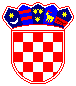 REPUBLIKA HRVATSKA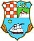 PRIMORSKO-GORANSKA ŽUPANIJAUPRAVNI ODJEL ZA PROSTORNO UREĐENJE, GRADITELJSTVO I ZAŠTITU OKOLIŠA